ПРИМЕЧАНИЯ К БУХГАЛТЕРСКОЙ (ФИНАНСОВОЙ) ОТЧЕТНОСТИ ООО «КОМПАНИЯ ТАКТ» за 9 месяцев 2018 годаПримечание 1. Основная деятельность некредитнойфинансовой организацииОсновная деятельность некредитной финансовой организацииТаблица 1.1Примечание 2. Экономическая среда, в которой некредитнаяфинансовая организация осуществляет свою деятельностьЭкономическая среда, в которой некредитная финансоваяорганизация осуществляет свою деятельностьТаблица 2.1Примечание 3. Основы составления отчетностиОсновы составления отчетностиТаблица 3.1Примечание 4. Принципы учетной политики,важные бухгалтерские оценки и профессиональные сужденияв применении учетной политикиКраткое изложение принципов учетной политики, важные оценкии профессиональные суждения в применении учетной политикиТаблица 4.1Ценные бумаги, удерживаемые для торговлиТаблица 6.2Примечание 10. Финансовые активы, оцениваемые по амортизированной стоимости: средства в кредитных организациях и банках-нерезидентахСредства в кредитных организациях и банках-нерезидентахТаблица 10.1По состоянию на 30 сентября 2018 года у ООО «КОМПАНИЯ ТАКТ» были остатки средств на брокерском счете в одной некредитной организации в размере 4 790 тыс. руб. (по состоянию на 31 декабря 2017 года – в одной некредитной организации в размере 653 тыс. руб.)Примечание 11.Финансовые активы, оцениваемые по амортизированной стоимости:займы выданные и прочие размещенные средстваЗаймы выданные и прочие размещенные средстваТаблица 11.1Примечание 12. Финансовые активы, оцениваемые по амортизированной стоимости: дебиторская задолженностьДебиторская задолженность Таблица 12.1Примечание 18. Нематериальные активыНематериальные активыТаблица 18.1Примечание 20. Прочие активыПрочие активы Таблица 20.1Примечание 26. Финансовые обязательства, оцениваемые по амортизированной стоимости:Кредиторская задолженностьТаблица 26.1Примечание 29. Прочие обязательстваПрочие обязательства Таблица 29.1Примечание 30. Капитал30.1.1. Номинальный зарегистрированный уставный капитал некредитной финансовой организации по состоянию на 30 сентября 2018 года составляет 75 000 000,00 руб. (на 31 декабря 2017 года: 75 000 000,00 руб.) По состоянию на отчетную дату уставный капитал полностью оплачен.Примечание 31. Управление капиталом 31.1. Управление капиталом некредитной финансовой организации имеет следующие цели: соблюдение требований к капиталу, установленных законодательством Российской Федерации, обеспечение способности функционировать в качестве непрерывно действующего предприятия.31.2. В течение 2017 года и 9 месяцев 2018 года некредитная финансовая организация соблюдала все требования, установленные Банком России к уровню собственный средств.31.3. Минимальный размер собственных средств некредитной финансовой организации должен составлять не менее 80 000 тыс. руб.31.4. На 30 сентября 2018 года размер собственных средств некредитной финансовой организации составляет 88 923 тыс. руб. (на 31 декабря 2017 года: 82 686 тыс. руб.)Примечание 32. Доходы за вычетом расходов (расходы за вычетом доходов) от операций с финансовыми инструментами, в обязательном порядке классифицируемыми как оцениваемые по справедливой стоимости через прибыль или убытокИнформация о доходах за вычетом расходов (расходах за вычетом доходов) от операций с финансовыми инструментами, в обязательном порядке классифицируемыми как оцениваемые по справедливой стоимости через прибыль или убытокТаблица 32.19 месяцев 2018Информация о доходах за вычетом расходов (расходах за вычетом доходов) от операций с финансовыми инструментами, в обязательном порядке классифицируемыми как оцениваемые по справедливой стоимости через прибыль или убытокТаблица 32.13 квартал 2018Примечание 34. Процентные доходыПроцентные доходы Таблица 34.1Примечание 34. Процентные доходыПроцентные доходыТаблица 34.1Примечание 35. Доходы за вычетом расходов (расходы за вычетом доходов) от операций с долговыми инструментами, оцениваемыми по справедливой стоимости через прочий совокупный доходДоходы за вычетом расходов (расходы за вычетом доходов) от операций с долговыми инструментами, оцениваемыми по справедливой стоимости через прочий совокупный доходТаблица 35.1Примечание 35. Доходы за вычетом расходов (расходы за вычетом доходов) от операций с долговыми инструментами, оцениваемыми по справедливой стоимости через прочий совокупный доходДоходы за вычетом расходов (расходы за вычетом доходов) от операций с долговыми инструментами, оцениваемыми по справедливой стоимости через прочий совокупный доходТаблица 35.1		Примечание 39. Доходы за вычетом расходов (расходы за вычетом доходов) от операций с иностранной валютойДоходы за вычетом расходов (расходы за вычетом доходов) от операций с иностранной валютойТаблица 39.1Примечание 39. Доходы за вычетом расходов (расходы за вычетом доходов) от операций с иностранной валютойДоходы за вычетом расходов (расходы за вычетом доходов) от операций с иностранной валютойТаблица 39.1Примечание 41. Выручка от оказания услуг и комиссионные доходыВыручка от оказания услуг и комиссионные доходыТаблица 41.1Примечание 41. Выручка от оказания услуг и комиссионные доходыВыручка от оказания услуг и комиссионные доходыТаблица 41.1Примечание 42. Расходы на персоналРасходы на персоналТаблица 42.1Примечание 42. Расходы на персоналРасходы на персоналТаблица 42.1Примечание 43. Прямые операционные расходыПрямые операционные расходыТаблица 43.1Примечание 43. Прямые операционные расходыПрямые операционные расходыТаблица 43.1Примечание 46. Общие и административные расходы Общие и административные расходы Таблица 46.1Примечание 46. Общие и административные расходыОбщие и административные расходыТаблица 46.1Примечание 47. Прочие доходы и расходыПрочие расходыТаблица 47.2Прочие расходыТаблица 47.2Генеральный директор 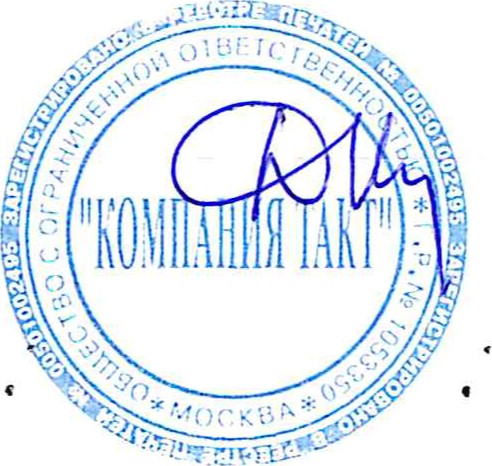 ООО «КОМПАНИЯ ТАКТ» 		                                          Д.Б. Купрянин«29» октября 2018г.Номер строкиСтандарт МСФОТребования к раскрытию информацииОписание12341МСФО (IAS) 1Номер лицензии177-12594-0001002МСФО (IAS) 1Срок действия лицензиибессрочно3МСФО (IAS) 1Дата выдачи лицензии06.10.20094МСФО (IAS) 1Виды деятельности, на осуществление которых выдана лицензияДепозитарная деятельность 5МСФО (IAS) 1Информация о возобновлении действия лицензиинет6МСФО (IAS) 1Номер лицензии22-000-0-001197МСФО (IAS) 1Срок действия лицензиибессрочно8МСФО (IAS) 1Дата выдачи лицензии30.03.20169МСФО (IAS) 1Виды деятельности, на осуществление которых выдана лицензияДеятельность специализированно депозитария инвестиционных фондов, паевых инвестиционных фондов и негосударственных пенсионных фондов10МСФО (IAS) 1Информация о возобновлении действия лицензиинет11МСФО (IAS) 1Организационно-правовая форма некредитной финансовой организацииОбщество с ограниченной ответственностью  12МСФО (IAS) 1, МСФО (IAS) 24Наименование материнского предприятия и наименование конечного владельца (бенефициара)Материнское предприятие: АО «Управляющая компания «Отель», конечный бенефициар: Гущин Ю.Н.13МСФО (IAS) 1, МСФО (IAS) 24Местонахождение материнского предприятия группы, в состав которой входит некредитная финансовая организация107078, г. Москва, Орликов пер, дом 5, строение 3 ЭТАЖ 7; ПОМ. I; КОМ. 10Ч; КАБ. 72014МСФО (IAS) 1Количество филиалов некредитной финансовой организации, открытых на территории Российской Федерациинет15МСФО (IAS) 1Количество филиалов некредитной финансовой организации, открытых на территории иностранных государствнет16МСФО (IAS) 1Места нахождения филиалов некредитной финансовой организации, открытых на территории иностранных государствнет17МСФО (IAS) 1Юридический адрес некредитной финансовой организации. Москва, Орликов пер., д.5,  стр.318МСФО (IAS) 1Фактический адрес некредитной финансовой организации. Москва, Орликов пер., д.5,  стр.319МСФО (IAS) 1Численность персонала некредитной финансовой организации1320МСФО (IAS) 21Валюта отчетностиОтчетность на 30.09.2018 г. составлена в тысячах рублейНомер строкиСтандарт МСФОТребования к раскрытию информацииОписание12341МСФО (IAS) 1Основные факторы и влияния, определяющие финансовые результаты.Изменения внешней среды, в которой функционирует некредитная финансовая организация, реакция на эти измененияКомпания ведет свою деятельность на территории РФ. Экономика Российской Федерации проявляет некоторые характерные особенности, присущие развивающимся рынкам. Она особенно чувствительна к колебаниям цен на нефть и газ. Налоговое, валютное и таможенное законодательство Российской Федерации продолжают развиваться, подвержены частым изменениям и допускают возможность разных толкований. Снижение цен на нефть, сохраняющаяся политическая напряженность в регионе, а также международные санкции в отношении некоторых российских компаний и граждан оказали негативное влияние на российскую экономику.  Руководство Компании считает, что оно предпринимает надлежащие меры по поддержанию экономической устойчивости Компании в текущих условиях. Номер строкиСтандарт МСФОТребования к раскрытию информацииОписание12341МСФО (IAS) 1Некредитная финансовая организация должна явно и однозначно указать основы подготовки бухгалтерской (финансовой) отчетностиОтчетность подготовлена в соответствии с требованиями утвержденных отраслевых стандартов. С 01 января 2018 ООО «КОМПАНИЯ ТАКТ» перешла на единый план счетов и отраслевые стандарты бухгалтерского учета (ОСБУ), разработанные и утвержденные Банком России, которые значительно изменили бухгалтерский учет компании и приблизили его к МСФО. 2МСФО (IAS) 1База (или базы) оценки, использованная (использованные) при составлении бухгалтерской (финансовой) отчетностиАктивы отражаются в сумме уплаченных денежных средств или их эквивалентов либо по справедливой стоимости активов для их приобретения на момент приобретения. Обязательства отражаются в сумме поступлений, полученных в обмен на обязательство или в некоторых обстоятельствах (например, налог на прибыль) в сумме денежных средств или их эквивалентов, которые, как ожидается, будут выплачены для погашения обязательства при обычном  ходе деятельности. 3МСФО (IAS) 1Причины реклассификации сравнительных суммНе применимо4МСФО (IAS) 1Характер реклассификаций сравнительных сумм (включая информацию по состоянию на начало предшествующего периода)Не применимо5МСФО (IAS) 1Сумма каждой статьи (класса статей), которая является предметом реклассификацииНе применимо6МСФО (IAS) 1Существенное влияние ретроспективного применения учетной политики на информацию на начало предшествующего отчетного периода, существенное влияние ретроспективного пересчета или реклассификации остатков на начало предшествующего отчетного периода в связи с исправлением ошибокНе применимоНомер строкиСтандарт МСФОТребования к раскрытию информацииОписание1234Раздел I. Влияние оценок и допущенийРаздел I. Влияние оценок и допущенийРаздел I. Влияние оценок и допущенийРаздел I. Влияние оценок и допущений1МСФО (IAS) 1Суждения (помимо тех, которые связаны с оценкой), которые были выработаны руководством в процессе применения учетной политики и которые оказывают наибольшее влияние на суммы, отраженные в бухгалтерской (финансовой) отчетностиКомпания производит оценки и делает допущения, которые воздействуют на отражаемые в финансовой отчетности суммы и на балансовую стоимость активов и обязательств в текущем финансовом году. Оценки и суждения постоянно анализируются на основе опыта руководства и других факторов, включая ожидания в отношении будущих событий, которые, по мнению руководства, являются обоснованными в свете текущих обстоятельств. В процессе применения учетной политики руководство Компания также использует суждения и оценки. 2МСФО (IAS) 1Влияние оценок и допущений на признанные активы и обязательства (указываются статьи отчетности, на суммы которых профессиональные оценки и допущения оказывают наиболее существенное воздействие, и приводятся комментарии в отношении того, каким образом влияют профессиональные суждения на оценку этих статей)Суждения, которые оказывают наиболее значительное воздействие на суммы, отражаемые в финансовой отчетности, и оценки, результатом которых могут быть значительные корректировки балансовой стоимости активов и обязательств в течение следующего финансового года. Оценки и допущения оказывают наиболее существенное воздействие на следующие статьи отчетности:- денежные средства на расчетных счетах, размещенные в кредитных организациях;- размещенные депозиты и выданные займы (за исключением учитываемых по справедливой стоимости через прибыль и убыток); - инвестиции в долговые ценные бумаги, оцениваемые по амортизированной стоимости (удерживаемые для получения денежных потоков в счет погашения основной суммы долга и процентов)- инвестиции в долговые ценные бумаги, учитываемые по справедливой стоимости через прочий совокупный доход (удерживаемые для получения денежных потоков в счет погашения основной суммы долга, процентов, а также от их продажи)- торговая дебиторская задолженность.3МСФО (IAS) 1, МСФО (IFRS) 13, МСФО (IFRS) 9Ключевые подходы к оценке финансовых инструментовВсе финансовые инструменты при первоначальном признании оцениваются и признаются по справедливой стоимости с капитализацией затрат по сделке, исключая финансовые инструменты, оцениваемые по справедливой стоимости через прибыль или убыток. В последующем финансовые активы и обязательства оцениваются и признаются по справедливой стоимости или по амортизированной стоимости.4МСФО (IAS) 21Переоценка активов и обязательств, выраженных в иностранной валютеАктивы и обязательства, выраженные в иностранной валюте, переоцениваются на дату совершения операции в иностранной валюте, а также на отчетную дату, по официальному курсу Центрального Банка Российской Федерации.5МСФО (IAS) 1Непрерывность деятельностиБухгалтерская (финансовая) отчетность составляется на основе допущения, что Компания действует и будет действовать в обозримом будущем (по крайней мере, в течение 12 месяцев после окончания отчетного периода), но не ограничивается этим сроком. Таким образом, предполагается, что у Компании нет намерения или необходимости в ликвидации или существенном сокращении масштабов своей деятельности. Если бухгалтерская (финансовая) отчетность составляется не на основе допущения о непрерывности деятельности, этот факт раскрывается в обязательном порядке, наряду с той основой, на которой составлена отчетность, и причиной, по которой Компания не считается непрерывно действующим.6МСФО (IAS) 29Информация в отношении пересчета показателей предыдущих периодов с учетом изменений общей покупательной способности рубля-Раздел II. Изменения в учетной политикеРаздел II. Изменения в учетной политикеРаздел II. Изменения в учетной политикеРаздел II. Изменения в учетной политике7МСФО (IAS) 8Описание изменений учетной политики, их причин и характера (раскрываются наименование МСФО, в соответствии с которым производятся изменения, причины, по которым применение новых МСФО обеспечивает более надежную и уместную корректировку, и дается описание влияния изменений учетной политики на корректировки текущего и предыдущего периода)С 1 января 2018 года Компания перешла на отраслевые стандарты бухгалтерского учета (ОСБУ).  Компания применяет международный стандарт финансовой отчетности (IFRS) 9 «Финансовые инструменты». 8МСФО (IAS) 8Приводятся наименования выпущенных, но не вступивших в силу МСФО с указанием дат, с которых планируется применение этих МСФО, дат, с которых требуется применение этих МСФО, характера предстоящих изменений в учетной политике, обсуждения ожидаемого влияния на отчетность или указанием того, что такое влияние не может быть обоснованно оцененоВ январе 2016 года Совет по МСФО выпустил новый стандарт МСФО (IFRS) 16 «Аренда». МСФО (IFRS) 16 упраздняет классификацию аренды на операционную и финансовую и представляет собой единое руководство по учету аренды у арендополучателя. Наиболее существенным ожидаемым эффектом от внедрения нового стандарта является увеличение активов и финансовых обязательств на балансе арендополучателя. Новое руководство заменяет стандарт МСФО (IAS) 17 «Аренда», а также соответствующие интерпретации положений МСФО касательно аренды. МСФО (IFRS) 16 вступает в силу для годовых периодов, начинающихся 1 января 2019 г. и позднее; досрочное применение стандарта разрешено при условии, что его требования будут применяться одновременно с применением МСФО (IFRS) 15 «Выручка по контрактам с клиентами». В настоящее время Компания анализирует влияние изменений, привносимых стандартом, на финансовую отчетность. В декабре 2016 года Совет по МСФО выпустил интерпретацию (IFRIC) 23 «Неопределенность в отношении правил исчисления налога на прибыль». Разъяснение рассматривает порядок учета налога на прибыль, когда существует неопределенность  налоговых трактовок, что влияет на применение МСФО (IAS) 12. Разъяснение не применяется к  налогам или сборам, которые не относятся к сфере применения МСФО (IAS) 12, а также не содержит  особых требований, касающихся процентов и штрафов, связанных с неопределенными налоговыми  трактовками. Разъяснение вступает в силу в отношении годовых  отчетных периодов, начинающихся 1 января 2019 г. или после этой даты. Допускаются определенные  освобождения при переходе. В настоящее время Компания анализирует влияние изменений, привносимых стандартом, на финансовую отчетность.Раздел III. Принципы учетной политики, которые представляются уместными для понимания бухгалтерской (финансовой) отчетности. Критерии признания и база оценки финансовых инструментовРаздел III. Принципы учетной политики, которые представляются уместными для понимания бухгалтерской (финансовой) отчетности. Критерии признания и база оценки финансовых инструментовРаздел III. Принципы учетной политики, которые представляются уместными для понимания бухгалтерской (финансовой) отчетности. Критерии признания и база оценки финансовых инструментовРаздел III. Принципы учетной политики, которые представляются уместными для понимания бухгалтерской (финансовой) отчетности. Критерии признания и база оценки финансовых инструментов9МСФО (IAS) 1, МСФО (IFRS) 7Критерии признания и база оценки денежных средств и их эквивалентовК денежным средствам и их эквивалентов относятся денежные средства на счетах банков, депозиты до востребования и краткосрочные депозитные вклады со сроком не более 90 дней, а так же денежные средства, переданные по договорам на брокерское обслуживание.10МСФО (IAS) 1, МСФО (IFRS) 7Критерии признания и база оценки средств, размещенных в кредитных организациях и банках-нерезидентахРазмещенные денежные средства по договорам займов и банковских вкладов учитываются в зависимости от классификации по амортизированной стоимости, либо по справедливой стоимости через прочий совокупный доход или по справедливой стоимости через прибыль или убыток. Компания классифицируют денежные средства, выданные (размещенные) по договору займа или по договору банковского вклада, как оцениваемые после даты выдачи (размещения) по амортизированной стоимости, по справедливой стоимости через прочий совокупный доход или по справедливой стоимости через прибыль или убыток, исходя из: • бизнес-модели, используемой Компаниям для управления финансовыми активами, и • характеристик выданного (размещенного) займа или банковского вклада, связанных с предусмотренными договором денежными потоками. При классификации и оценке денежных средств, выданных (размещенных) по договору займа или по договору банковского вклада, Компания руководствуется также МСФО (IFRS) 9. Компания оценивает денежные средства, выданные (размещенные) по договору займа или по договору банковского вклада, по амортизированной стоимости, если выполняются оба следующих условия: • указанные средства выданы (размещены) в рамках бизнес-модели, целью которой является получение предусмотренных договором денежных потоков, и • условия договора обусловливают получение в указанные даты денежных потоков, являющихся исключительно платежами в счет основной суммы долга и процентов на непогашенную часть основной суммы долга. Компания оценивает денежные средства, выданные (размещенные) по договору займа или по договору банковского вклада, по справедливой стоимости через прочий совокупный доход, если выполняются оба следующих условия: • указанные средства выданы (размещены) в рамках бизнес-модели, цель которой достигается как путем получения предусмотренных договором денежных потоков, так и путем уступки требования по договору займа или по договору банковского вклада; • условия договора обусловливают получение в указанные даты денежных потоков, являющихся исключительно платежами в счет основной суммы долга и процентов на непогашенную часть основной суммы долга. Компания оценивает денежные средства, выданные по договору займа, по справедливой стоимости через прибыль или убыток, за исключением случаев, когда они оцениваются по амортизированной стоимости или по справедливой стоимости через прочий совокупный доход. 11МСФО (IFRS) 7, МСФО (IFRS) 9Порядок признания и последующего учета финансовых активов, оцениваемых по справедливой стоимости через прибыль или убытокЦенные бумаги, которые не были классифицированы Компанией в категорию ценных бумаг, оцениваемых по амортизированной стоимости, или категорию ценных бумаг, оцениваемых по справедливой стоимости через прочий совокупный доход, должны быть классифицированы в категорию ценных бумаг, оцениваемых по справедливой стоимости через прибыль или убыток. Компания может на дату первоначального признания ценных бумаг по собственному усмотрению классифицировать ценные бумаги (без права последующей реклассификации) как оцениваемые по справедливой стоимости через прибыль или убыток, если это позволит устранить или значительно уменьшить непоследовательность подходов к оценке или признанию (учетное несоответствие), которая иначе возникла бы вследствие использования различных баз оценки активов или обязательств либо признания связанных с ними доходов и расходов. Затраты, связанные с приобретением ценных бумаг, оцениваемых по справедливой стоимости через прибыль или убыток, не включаются в стоимость ценной бумаги, а относятся непосредственно на расходы. Переоценка по справедливой стоимости производится: по всем ценным бумагам, оцениваемым по справедливой стоимости через прибыль или убыток – в последний день месяца; по ценным бумагам отдельного выпуска (эмитента) – в день совершения операций покупки (продажи) с ценными бумагами данного выпуска (эмитента) При проведении переоценки переоценке подлежит остаток ценных бумаг, сложившийся на конец дня после отражения в учете операций по приобретению. 12МСФО (IFRS) 7, МСФО (IFRS) 9Порядок признания и последующего учета финансовых активов, оцениваемых по справедливой стоимости через прочий совокупный доходКомпания оценивает ценные бумаги по справедливой стоимости через прочий совокупный доход, если выполняются оба следующих условия: • ценные бумаги приобретены в рамках бизнес-модели, цель которой достигается как путем получения предусмотренных условиями выпуска денежных потоков, так и путем продажи ценных бумаг; • условия выпуска ценных бумаг обусловливают получение в определенные даты денежных потоков, являющихся исключительно платежами в счет основной суммы долга и процентов на непогашенную часть основной суммы долга. Затраты, связанные с приобретением ценных бумаг, оцениваемых по справедливой стоимости через прочий совокупный доход, включаются в стоимость ценных бумаг. Результаты переоценки ценных бумаг, оцениваемых по справедливой стоимости через прочий совокупный доход, отражаются на счетах добавочного капитала. При выбытии (реализации) ценных бумаг суммы переоценки, приходящиеся на выбывающие (реализуемые) ценные бумаги (в соответствии с методом ФИФО), подлежат отнесению на счета по учету доходов или расходов. 13МСФО (IFRS) 9, МСФО (IFRS) 7Порядок признания и последующего учета финансовых активов, оцениваемых по амортизированной стоимостиКомпания относит ценные бумаги в категорию ценных бумаг, оцениваемых по амортизированной стоимости, если выполняются оба следующих условия: • ценные бумаги приобретены в рамках бизнес-модели, целью которой является удержание ценных бумаг для получения предусмотренных условиями выпуска денежных потоков; • условия выпуска ценных бумаг обусловливают получение в определенные даты денежных потоков, являющихся исключительно платежами в счет основной суммы долга и процентов на непогашенную часть основной суммы долга. Затраты, связанные с приобретением ценных бумаг, оцениваемых по амортизированной стоимости, включаются в стоимость ценных бумаг. Амортизированная стоимость рассчитывается с использованием линейного метода признания процентного дохода или метода ЭСП. При расчете амортизированной стоимости с использованием линейного метода признания процентного дохода проценты и купон начисляются по ставке, установленной условиями выпуска долговой ценной бумаги, суммы дисконта и премии относятся на балансовый счет по учету процентных доходов равномерно в течение срока обращения и (или) погашения долговой ценной бумаги. Вложения в долговые ценные бумаги данной категории не переоцениваются. 14МСФО (IAS) 1, МСФО (IAS) 27Порядок признания и последующего учета инвестиций в дочерние, совместно контролируемые и ассоциированные предприятияНе применимо15МСФО (IAS) 1Порядок признания и последующего учета прочих активовКомпания учитывает активы, которые не соответствуют определению финансовых активов, основных средств, нематериальных активов по статье прочие активы в случае, если они соответствуют определению актива, т.е. при поступлении увеличивают экономические выгоды либо уменьшают экономические обязательства Компании. Прочие активы учитываются по цене приобретения и по итогам отчетного года тестируются на обесценение. 16МСФО (IFRS) 7, МСФО (IFRS) 9Порядок признания и последующего учета финансовых обязательств, оцениваемых по справедливой стоимости через прибыль или убытокКомпания признает финансовое обязательство в бухгалтерской (финансовой) отчетности только тогда, когда становится стороной по договору, определяющему условия соответствующего инструмента. Компания оценивает финансовые обязательства по справедливой стоимости. 17МСФО (IFRS) 7, МСФО (IFRS) 9Порядок признания и последующего учета финансовых обязательств, оцениваемых по амортизированной стоимостиФинансовые обязательства отражаются в бухгалтерском учете на основании первичных учетных документов, оформленных в соответствии с требованиями законодательства Российской Федерации.Финансовые обязательства после первоначального признания учитываются по амортизированной стоимости в соответствии с Международным стандартом финансовой отчетности (IAS) 9 «Финансовые инструменты».18МСФО (IAS) 32Порядок проведения взаимозачетов финансовых активов и финансовых обязательствКомпания осуществляет взаимозачет финансовых активов и финансовых обязательств с представлением в отчете о финансовым положении нетто-величины только тогда, когда Компания: -в настоящее время имеет юридически защищенное право осуществить зачет признанных сумм; и - намеревается реализовать актив и исполнить обязательство одновременно. Раздел IV. Порядок признания и последующего учета хеджированияРаздел IV. Порядок признания и последующего учета хеджированияРаздел IV. Порядок признания и последующего учета хеджированияРаздел IV. Порядок признания и последующего учета хеджирования19МСФО (IFRS) 7Хеджирование потоков денежных средств (описание типа хеджирования, характера хеджируемых рисков, финансовых инструментов, признанных инструментами хеджирования)Не применимо20МСФО (IFRS) 7Хеджирование справедливой стоимости (описание типа хеджирования, характера хеджируемых рисков, финансовых инструментов, признанных инструментами хеджирования)Не применимо21МСФО (IFRS) 7Хеджирование чистых инвестиций в иностранные подразделения (описание типа хеджирования, характера хеджируемых рисков, финансовых инструментов, признанных инструментами хеджирования)Не применимоРаздел V. Критерии признания и база оценки инвестиционного имуществаРаздел V. Критерии признания и база оценки инвестиционного имуществаРаздел V. Критерии признания и база оценки инвестиционного имуществаРаздел V. Критерии признания и база оценки инвестиционного имущества22МСФО (IAS) 40Применяемая модель учета инвестиционного имуществаНе применимо23МСФО (IAS) 40Критерии, используемые организацией в целях проведения различия между инвестиционным имуществом и объектами собственности, занимаемыми владельцем, а также имуществом, предназначенным для продажи в ходе обычной деятельностиНе применимо24МСФО (IAS) 40Степень, в которой справедливая стоимость инвестиционного имущества (измеренная или раскрытая в бухгалтерской (финансовой) отчетности) основана на оценке, произведенной независимым оценщиком, обладающим соответствующей признанной профессиональной квалификацией, а также недавним опытом проведения оценки инвестиций в недвижимость той же категории и того же места нахождения, что и оцениваемый объектНе применимоРаздел VI. Критерии признания, база оценки основных средствРаздел VI. Критерии признания, база оценки основных средствРаздел VI. Критерии признания, база оценки основных средствРаздел VI. Критерии признания, база оценки основных средств25МСФО (IAS) 16База, используемая для оценки основных средств (для каждого класса активов)Основные средства всех классификационных групп учитываются по модели по первоначальной стоимости за вычетом накопленной амортизации и накопленных убытков от обесценения.26МСФО (IAS) 16Применяемый метод амортизации (для каждого класса активов)Амортизация объектов основных средств начисляется по методу равномерного списания в течение срока их полезного использования (линейный способ начисления амортизации).27МСФО (IAS) 16Применяемые сроки полезного использования (для каждого класса активов)Срок полезного использования объектов основных средств Компания определяет самостоятельно (на дату ввода в эксплуатацию) на основании классификации основных средств, определяемой в соответствии с Постановлением Правительства РФ от 01.01.2002 № 1 «О классификации основных средств, включаемых в амортизационные группы». Для тех видов основных средств, которые не указаны в амортизационных группах, срок полезного использования устанавливается в соответствии с техническими условиями или рекомендациями организаций-изготовителей.При невозможности определения срока полезного использования вышеуказанным способом он устанавливается приказом руководителя исходя из технических характеристик объекта и ожидаемого срока полезного использования.Раздел VII. Критерии признания, база оценки нематериальных активовРаздел VII. Критерии признания, база оценки нематериальных активовРаздел VII. Критерии признания, база оценки нематериальных активовРаздел VII. Критерии признания, база оценки нематериальных активов28МСФО (IAS) 38Определение и состав нематериальных активовНематериальные активы представляют собой идентифицируемые неденежные активы, не имеющие физической формы, используемые Компанией при оказании услуг или в административных целях. Нематериальным активом признается объект, одновременно удовлетворяющий следующим условиям:• объект способен приносить Компании экономические выгоды в будущем, в частности, объект предназначен для использования Компанией при выполнении работ, оказании услуг либо для управленческих нужд;• Компания имеет право на получение экономических выгод от использования объекта в будущем. Право Компании на получение экономических выгод от использования объекта в будущем может быть подтверждено наличием надлежаще оформленных документов, подтверждающих существование самого актива и права данной Компании на результаты интеллектуальной деятельности или приравненные к ним средства индивидуализации (далее - средства индивидуализации);• имеются ограничения доступа иных лиц к экономическим выгодам от использования объекта (Компания имеет контроль над объектом);• объект может быть идентифицирован (возможность выделения или отделения от других активов);• объект предназначен для использования в течение более чем 12 месяцев;• объект не имеет материально-вещественной формы;          • первоначальная стоимость объекта может быть надежно определена.Компания объединяет нематериальные активы, схожие по характеру и использованию, в однородные группы нематериальных активов: •	Компьютерное программное обеспечение, в т.ч. лицензии на право пользования программным обеспечением•	Лицензии (кроме лицензий на право пользования программным обеспечением)•	Торговые марки (приобретенные)          •	Деловая репутация.29МСФО (IAS) 1База оценки для каждого класса активов (стоимость приобретения за вычетом амортизации или стоимость переоценки за вычетом амортизации)Программное обеспечениеПрограммное обеспечение (в т.ч. лицензии на использование программного обеспечения) подлежит признанию в составе нематериальных активов.Первоначально программное обеспечение учитывается по фактической стоимости приобретения.Последующие затраты капитализируются в том случае, если удовлетворяют критериям капитализации последующих расходов. В частности, капитализируются затраты на построение дополнительных модулей автоматизированной операционной системы, а также затраты на увеличение функциональности и на приведение данной системы в состояние пригодности к использованию, при условии возникновения у организации возможности в дальнейшем реализовать актив, передать права на актив, дороже с учетом произведенных доработок. Если это условие не выполняется, то затраты на разработку, доработку являются расходами организации в момент их возникновения.Расходы на текущую настройку, обслуживание, обновление программного обеспечения подлежат включению в состав текущих затрат отчётного периода.ЛицензииЛицензии и иные права (кроме лицензий на использование программного обеспечения, которые включаются в состав программного обеспечения) признаются в качестве нематериального актива организации.Первоначально лицензии учитываются по фактической стоимости приобретения.Затраты на продление лицензии капитализируются, поскольку срок службы лицензии увеличивается.В том случае, если продление лицензии по сути является регистрацией новой лицензии, затраты на продление лицензии учитываются как отдельный нематериальный актив, при этом уже учитываемая лицензия подлежит полному списанию до окончания срока действия лицензии.Для последующей оценки нематериальных активов используется модель учета по первоначальной стоимости за вычетом накопленной амортизации и накопленных убытков от обесценения.30МСФО (IAS) 38Раскрытие для каждого класса активов с неопределенным сроком полезного использования факта ежегодного тестирования на обесценение, информации о наличии возможных признаков обесцененияНематериальные активы подлежат проверке на обесценение на конец каждого отчетного года.31МСФО (IAS) 38Применяемые сроки и методы амортизации для нематериальных активов с ограниченным сроком использованияДля всех нематериальных активов с определенным сроком полезного использования применяется линейный способ начисления амортизации.32МСФО (IAS) 1Порядок учета затрат на создание нематериальных активов собственными силамиЗатраты, произведенные организацией на стадии разработки нематериального актива, подлежат признанию в составе первоначальной стоимости нематериального актива при следующих условиях:• организация намерена завершить создание нематериального актива и использовать его в своей деятельности;• нематериальный актив будет создавать будущие экономические выгоды;• организация располагает ресурсами (техническими, финансовыми, прочими) для завершения разработки и использования нематериального актива;• организация может продемонстрировать техническую осуществимость завершения создания нематериального актива;• организация способна надежно оценить затраты, относящиеся к нематериальному активу в процессе его разработки.Раздел VIII. Порядок признания и последующего учета вознаграждений работникам и связанных с ними отчисленийРаздел VIII. Порядок признания и последующего учета вознаграждений работникам и связанных с ними отчисленийРаздел VIII. Порядок признания и последующего учета вознаграждений работникам и связанных с ними отчисленийРаздел VIII. Порядок признания и последующего учета вознаграждений работникам и связанных с ними отчислений33МСФО (IAS) 1, МСФО (IAS) 19Порядок признания расходов, связанных с начислением заработной платы, включая компенсационные и стимулирующие выплаты, выплат по отпускам, пособий по временной нетрудоспособности и уходу за ребенком, вознаграждений по итогам года, выходных пособийПод вознаграждениями работникам понимаются все виды выплат работникам Компании за выполнение ими своих трудовых функций вне зависимости от формы выплаты (денежная, неденежная), в том числе• оплата труда, • компенсационные и стимулирующие выплаты, • выплаты, связанные с расторжением трудового договора, • а также выплаты, не включенные в оплату труда, работникам и в пользу третьих лиц, включая членов семей работников.Вознаграждения работникам включают следующие виды:• краткосрочные вознаграждения работникам;• долгосрочные вознаграждения работникам по окончании трудовой деятельности;• прочие долгосрочные вознаграждения работникам;• выходные пособия.Обязательства по выплате вознаграждений работникам возникают в соответствии с законодательством Российской Федерации, в том числе нормативными актами Банка России, а также локальными нормативными актами и иными внутренними документами Компании, трудовыми и (или) коллективными договорами.Порядок оценки величины обязательств по выплате премий, в том числе премий (вознаграждений) по итогам работы за год, а также порядок изменений ранее признанных сумм таких обязательств в течение годового отчетного периода Компания определяет самостоятельно во внутренних документах.34МСФО (IAS) 19Описание пенсионных планов с установленными выплатами, реализуемых некредитной финансовой организациейНе применимо35МСФО (IAS) 19Использование метода дисконтированной стоимости для определения размера обязательства по пенсионному обеспечению и соответствующей стоимости вклада работников в отношении текущего периодаНе применимо36МСФО (IAS) 19Порядок отражения в отчетности вознаграждений работникам по окончании трудовой деятельности, не ограниченных фиксируемыми платежамиНе применимоРаздел IX. Критерии признания, база оценки и порядок учета других активов и обязательствРаздел IX. Критерии признания, база оценки и порядок учета других активов и обязательствРаздел IX. Критерии признания, база оценки и порядок учета других активов и обязательствРаздел IX. Критерии признания, база оценки и порядок учета других активов и обязательств37МСФО (IAS) 1, МСФО (IFRS) 5Порядок признания и последующего учета долгосрочных активов, предназначенных для продажиДолгосрочные активы, предназначенные для продажи (ДАПП) – внеоборотные активы (ОС, НМА, инвестиционное имущество, а также активы, учитываемые в качестве средств труда, полученные по договорам отступного, залога, назначение которых не определено), возмещение стоимости которых будет происходить в результате продажи в течение 12 месяцев с даты их признания в этом качестве, а не посредством продолжающегося использования, при одновременном выполнении следующих условий:• долгосрочный актив готов к немедленной продаже в его текущем состоянии на условиях, соответствующих рыночным при продаже таких активов;• уполномоченным лицом или уполномоченным органом Компании принято решение о продаже долгосрочного актива (утвержден план продажи);• ведется поиск покупателя долгосрочного актива, исходя из цены, которая является сопоставимой с его справедливой стоимостью;• действия   Компании, требуемые для выполнения   решения   о   продаже (плана   продажи), показывают, что изменения в решении о продаже (плане продажи) или его отмена не планируются.После признания объекта, который ранее учитывался по первоначальной стоимости за вычетом накопленной амортизации и накопленных убытков от обесценения или по переоцененной стоимости, в качестве долгосрочного актива, предназначенного для продажи, на дату перевода такого объекта в состав долгосрочных активов, предназначенных для продажи, но не позднее последнего дня месяца, в котором осуществлен перевод объекта, производится его оценка при условии, что справедливая стоимость объекта может быть надежно определена по наименьшей из двух величин:  • первоначальной стоимости, признанной на дату перевода актива в состав долгосрочных активов, предназначенных для продажи; • справедливой стоимости за вычетом затрат, которые необходимо понести для продажи (по долгосрочным активам, подлежащим передаче акционерам (участникам), – затраты, которые необходимо понести для передачи). Долгосрочные активы, предназначенные для продажи, подлежат такой оценке также на конец отчетного года. В течение отчетного года оценка не производится.Компания признает убыток от последующего уменьшения справедливой стоимости долгосрочного актива, предназначенного для продажи, за вычетом затрат, которые необходимо понести для продажи.Компания признает доход от последующего увеличения справедливой стоимости долгосрочного актива, предназначенного для продажи, за вычетом затрат, которые необходимо понести для продажи, но не превышающий сумму накопленного убытка от обесценения, который был признан ранее по переведенному объекту, включая убыток, признанный до даты перевода.38МСФО (IAS) 1, МСФО (IAS) 37Порядок признания и последующего учета резервов - оценочных обязательствПод условным обязательством понимается обязательство, наличие которого будет подтверждено наступлением или ненаступлением одного или нескольких будущих событий, возникновение которых не определено и которые находятся не полностью под контролем Компании.  Кроме того, условным обязательством является обязательство, которое удовлетворяет определению обязательства, но не удовлетворяет критериям его признания. Компания пересматривает условные обязательства ежеквартально не позднее последнего дня соответствующего квартала.39МСФО (IAS) 17, МСФО (IFRS) 9Порядок признания, последующего учета, прекращения признания обязательств по финансовой арендеНе применимо40МСФО (IFRS) 9Порядок признания, последующего учета, прекращения признания кредиторской задолженностиКредиторская задолженность учитывается по методу начисления и отражается по амортизированной стоимости.41МСФО (IAS) 1Порядок признания и оценки уставного капитала, эмиссионного доходаВ бухгалтерском учете величина уставного капитала отражается на основании учредительных документов.42МСФО (IAS) 32, МСФО (IFRS) 7Порядок признания и оценки собственных выкупленных акций (долей)Не применимо43МСФО (IAS) 32, МСФО (IFRS) 7Порядок признания и оценки резервного капиталаФормирование резервного капитала осуществляется Обществом в соответствии с законодательством и Уставом. Созданный резервный капитал может быть направлен на покрытие убытка организации за отчетный год, а также для погашения облигаций Общества и выкупа акций Общества в случае отсутствия иных средств.44МСФО (IAS) 12Порядок признания, оценки, последующего учета, прекращения признания отложенного налогового актива и отложенного налогового обязательстваОтложенные налоговые обязательства отражаются в бухгалтерском учете при возникновении налогооблагаемых временных разниц ежеквартально. Отложенные налоговые обязательства и отложенные налоговые активы, определенные на конец первого квартала, полугодия и девяти месяцев, в бухгалтерском учете отражаются не позднее 30 календарных дней со дня окончания соответствующего отчетного периода, а определенные на конец года - в период отражения в бухгалтерском учете событий после отчетной даты, то есть в период до даты составления годовой бухгалтерской (финансовой) отчетности. 45МСФО (IAS) 10, МСФО (IAS) 32Порядок отражения дивидендовВыплата дивидендов производится на основании решений участника Компании.Примечание 5. Денежные средстваПримечание 5. Денежные средстваПримечание 5. Денежные средстваПримечание 5. Денежные средстваПримечание 5. Денежные средстваПримечание 5. Денежные средстваПримечание 5. Денежные средстваПримечание 5. Денежные средстваДенежные средстваТаблица 5.1Денежные средстваТаблица 5.1Денежные средстваТаблица 5.1Денежные средстваТаблица 5.1Номер строкиНаименование показателя30.09.201830.09.201830.09.201801.01.201801.01.201801.01.2018Номер строкиНаименование показателяПолная балансовая стоимостьРезерв под обесценениеБалансовая стоимостьПолная балансовая стоимостьРезерв под обесценениеБалансовая стоимость123456781Денежные средства в кассе------2Денежные средства в пути------3Денежные средства на расчетных счетах279-53226900-368644Денежные средства, переданные в доверительное управление------5Прочие денежные средства------6Итого279-53226900-36864Примечание 6. Финансовые активы, в обязательном порядке классифицируемыекак оцениваемые по справедливой стоимости через прибыль или  убытокПримечание 6. Финансовые активы, в обязательном порядке классифицируемыекак оцениваемые по справедливой стоимости через прибыль или  убытокПримечание 6. Финансовые активы, в обязательном порядке классифицируемыекак оцениваемые по справедливой стоимости через прибыль или  убытокПримечание 6. Финансовые активы, в обязательном порядке классифицируемыекак оцениваемые по справедливой стоимости через прибыль или  убытокТаблица 6.1Таблица 6.1Номер строкиНаименование показателя30.09.201801.01.201812341Ценные бумаги, удерживаемые для торговли61435-2Прочие долевые инструменты, удерживаемые для торговли--3Производные финансовые инструменты, от которых ожидается увеличение экономических выгод--4Встроенные производные финансовые инструменты, от которых ожидается увеличение экономических выгод--5Займы выданные и депозиты в кредитных организациях и банках-нерезидентах, в обязательном порядке классифицируемые как оцениваемые по справедливой стоимости через прибыль или убыток--6Итого61435-Номер строкиНаименование показателя30.09.201801.01.201812341Долевые ценные бумаги, удерживаемые для торговли, в том числе:--2кредитных организаций и банков- нерезидентов--3некредитных финансовых организаций--4нефинансовых организаций--5Долговые ценные бумаги, удерживаемые для торговли, в том числе:61435-6Правительства Российской Федерации61435-7субъектов Российской Федерации и органов местного самоуправления--8иностранных государств--9кредитных организаций и банков- нерезидентов--10некредитных финансовых организаций--11нефинансовых организаций--12Итого61435-Примечание 8. Финансовые активы, оцениваемые по справедливой стоимости через прочий совокупный доход: долговые инструментыПримечание 8. Финансовые активы, оцениваемые по справедливой стоимости через прочий совокупный доход: долговые инструментыПримечание 8. Финансовые активы, оцениваемые по справедливой стоимости через прочий совокупный доход: долговые инструментыПримечание 8. Финансовые активы, оцениваемые по справедливой стоимости через прочий совокупный доход: долговые инструментыПримечание 8. Финансовые активы, оцениваемые по справедливой стоимости через прочий совокупный доход: долговые инструментыДолговые инструментыДолговые инструментыТаблица 8.1Таблица 8.1Номер строкиНаименование показателя30.09.201801.01.201812341Долговые ценные бумаги, оцениваемые по справедливой стоимости через прочий совокупный доход, в том числе:-788882Правительства Российской Федерации--3субъектов Российской Федерации и органов местного самоуправления--4иностранных государств--5кредитных организаций и банков-нерезидентов-785866некредитных финансовых организаций-3027нефинансовых организаций--8Депозиты в кредитных организациях и банках- нерезидентах, оцениваемые по справедливой стоимости через прочий совокупный доход, в том числе:--9субординированные депозиты--10Займы выданные, оцениваемые по справедливой стоимости через прочий совокупный доход, в том числе:--11маржинальные займы, предоставленные физическим лицам--12маржинальные займы, предоставленные юридическим лицам и индивидуальным предпринимателям--13прочие выданные займы--14Итого-78888Номер строкиНаименование показателя30.09.201830.09.201830.09.201801.01.201801.01.201801.01.2018Номер строкиНаименование показателяПолная балансовая стоимостьРезерв под обесценениеБалансовая стоимостьПолная балансовая стоимостьРезерв под обесценениеБалансовая стоимость123456781Долговые ценные бумаги кредитных организаций и банков-нерезидентов, оцениваемые по амортизированной стоимости---2469-24692Депозиты в кредитных организациях и банках-нерезидентах, оцениваемые по амортизированной стоимости, в том числе:------3субординированные депозиты------4Средства на клиринговых банковских счетах для исполнения обязательств и индивидуального клирингового обеспечения------5Средства на клиринговых банковских счетах коллективного клирингового обеспечения (гарантийный фонд)------6Средства коллективного клирингового обеспечения (гарантийный фонд), размещенные во вклады в кредитных организациях------7Средства индивидуального клирингового обеспечения, размещенные во вклады в кредитных организациях------8Средства в клиринговых организациях, предназначенные для исполнения обязательств, допущенных к клирингу, и индивидуального клирингового обеспечения------9Средства в клиринговых организациях, предназначенные для коллективного клирингового обеспечения (гарантийный фонд)------10Сделки обратного репо с кредитными организациями и банками- нерезидентами------11Расчеты доверителей (комитентов) по брокерским операциям с ценными бумагами и другими финансовыми активами4790-17962994653-24540812Прочее------13Итого4790-179629943122-2452877Номер строкиНаименование показателя30.09.201830.09.201830.09.201801.01.201801.01.201801.01.2018Номер строкиНаименование показателяПолная балансовая стоимостьРезерв под обесценениеБалансовая стоимостьПолная балансовая стоимостьРезерв под обесценениеБалансовая стоимость123456781Требования по возврату выданного обеспечения------2Долговые ценные бумаги некредитных организаций, оцениваемые по амортизированной стоимости25050-2505010217-3102133Средства в некредитных клиринговых организациях------4Маржинальные займы, предоставленные физическим лицам, оцениваемые по амортизированной стоимости------5Маржинальные займы, предоставленные юридическим лицам и индивидуальным предпринимателям, оцениваемые по амортизированной стоимости------6Прочие выданные займы и размещенные средства, оцениваемые по амортизированной стоимости---5279-132039597Сделки обратного репо с некредитными организациями------8Итого25050-2505015496-132314173Номер строкиНаименование показателя30.09.201830.09.201830.09.201801.01.201801.01.201801.01.2018Номер строкиНаименование показателяПолная балансовая стоимостьРезерв под обесценениеБалансовая стоимостьПолная балансовая стоимостьРезерв под обесценениеБалансовая стоимость123456781Расчеты по начисленным доходам по акциям, долям, паям------2Дебиторская задолженность клиентов215-8207335-402953Расчеты с валютными и фондовыми биржами------4Расчеты по конверсионным операциям, производным финансовым инструментам, операциям с ценными бумагами------5Расчеты по финансовой аренде------6Прочая дебиторская задолженность------7Итого215-8207335-40295Номер строкиНаименование показателяПрограммное обеспечениеЛицензии и франшизыКлиентская базаПрочееИтого12345671Стоимость (или оценка) на 01.01.2017 года107---1072Накопленная амортизация-18----183Балансовая стоимость на 01.01.2017  года90---904Поступления600---6005Затраты на создание-----6Перевод в долгосрочные активы (выбывающие группы), классифицируемые как «предназначенные для продажи»-----7Выбытия-----8Амортизационные отчисления-46----469Отражение величины обесценения в отчете о финансовых результатах-----10Восстановление обесценения в отчете о финансовых результатах-----11Переоценка-----12Прочее-----13Балансовая стоимость на 30.09.17644---64414Стоимость на 30.09.20172207---220715Накопленная амортизация-139----13916Балансовая стоимость на 01.01.2018 года2068---206817Поступления275---27518Затраты на создание-----19Перевод в долгосрочные активы (выбывающие группы), классифицируемые как предназначенные для продажи-----20Выбытия-----21Амортизационные отчисления-333----33322Отражение величины обесценения в отчете о финансовых результатах-----23Восстановление обесценения в отчете о финансовых результатах-----24Переоценка-----25Прочее-----26Балансовая стоимость на 30.09.20182010---201027Стоимость (или оценка) на 30.09.20182482---248228Накопленная амортизация-472----47229Балансовая стоимость на 30.09.20182010---2010Номер строкиНаименование показателя30.09.201801.01.201812341Затраты на заключение договора--2Вложения в драгоценные металлы, монеты--3Вложения в природные камни--4Расчеты по налогам и сборам, кроме налога на прибыль115Расчеты с персоналом--6Расчеты по социальному страхованию337Налог на добавленную стоимость, уплаченный--8Расчеты с поставщиками и подрядчиками673909Запасы1110Расчеты с акционерами, участниками--11Изменение справедливой стоимости объекта хеджирования (твердое договорное обязательство)--12Расчеты с посредниками по обслуживанию выпусков ценных бумаг--13Прочее--14Резерв под обесценение--15Итого67795Номер строкиНаименование показателя30.09.201801.01.201812341Кредиторская задолженность по информационно- технологическим услугам-172Кредиторская задолженность по услугам по содержанию и аренде помещений100563Кредиторская задолженность перед депозитариями39524Кредиторская задолженность перед регистраторами--5Кредиторская задолженность по торговым операциям, в том числе:--6кредиторская задолженность перед брокерами и дилерами--7кредиторская задолженность перед клиентами--8Расчеты с посредниками по обслуживанию выпусков ценных бумаг--9Расчеты по конверсионным операциям, производным  финансовым инструментам и ценным бумагам--10Расчеты с организаторами торговли, в том числе:--11на фондовом рынке--12на валютном рынке--13на срочном рынке--14на товарном рынке--15прочие--16Расчеты с операторами товарных поставок--17Расчеты с репозитарием--18Расчеты с клиринговыми организациями--19Прочая кредиторская задолженность18620Итого157132Номер строкиНаименование показателя3 квартал 2018 г.3 квартал 2017 г.12341Расчеты с акционерами, участниками--2Расчеты с персоналом119-3Расчеты по социальному страхованию99504Обязательства перед сотрудниками по неиспользованным отпускам661675Налог на добавленную стоимость, полученный--6Расчеты по налогам и сборам, кроме налога на прибыль33-7Авансы (предоплаты) полученные--8Накопленная величина изменения справедливой стоимости объекта хеджирования (твердое договорное обязательство)--9Обязательства по договорам финансовой гарантии--10Прочее--11Итого318217Номер строкиНаименование показателяДоходы за вычетом расходов (расходы за вычетом доходов) от торговых операцийДоходы за вычетом расходов (расходы за вычетом доходов) от переоценкиДоходы (расходы), связанные с отнесением на финансовый результат разницы между стоимостью приобретения финансовых инструментов и их справедливой стоимостью при первоначальном признанииИтого1234561Финансовые активы, в том числе:-16-222--2382ценные бумаги, удерживаемые для торговли-16-222--2383прочие долевые инструменты, удерживаемые для торговли----4производные финансовые инструменты, от которых ожидается увеличение экономических выгод----5встроенные производные финансовые инструменты, от которых ожидается увеличение экономических выгод----6займы выданные и депозиты в кредитных организациях и банках- нерезидентах, в обязательном порядке классифицируемые как оцениваемые по справедливой стоимости через прибыль или убыток----7Финансовые обязательства, в том числе:----8производные финансовые инструменты, от которых ожидается уменьшение экономических выгод----9обязательства по обратной поставке ценных бумаг по договорам репо----10обязательства по возврату заимствованных ценных бумаг----12Итого-16-222--238Номер строкиНаименование показателяДоходы за вычетом расходов (расходы за вычетом доходов) от торговых операцийДоходы за вычетом расходов (расходы за вычетом доходов) от переоценкиДоходы (расходы), связанные с отнесением на финансовый результат разницы между стоимостью приобретения финансовых инструментов и их справедливой стоимостью при первоначальном признанииИтого1234561Финансовые активы, в том числе:--119--1192ценные бумаги, удерживаемые для торговли--119--1193прочие долевые инструменты, удерживаемые для торговли----4производные финансовые инструменты, от которых ожидается увеличение экономических выгод----5встроенные производные финансовые инструменты, от которых ожидается увеличение экономических выгод----6займы выданные и депозиты в кредитных организациях и банках- нерезидентах, в обязательном порядке классифицируемые как оцениваемые по справедливой стоимости через прибыль или убыток----7Финансовые обязательства, в том числе:----8производные финансовые инструменты, от которых ожидается уменьшение экономических выгод----9обязательства по обратной поставке ценных бумаг по договорам репо----10обязательства по возврату заимствованных ценных бумаг--119--11912Итого--119--119Номер строкиНаименование показателя9 месяцев 2018 г.9 месяцев 2017 г.12341По необесцененным финансовым активам, в том числе:426372722по финансовым активам, в обязательном порядке классифицируемым как оцениваемые по справедливой стоимости через прибыль или убыток940-3по финансовым активам, классифицируемым как оцениваемые по справедливой стоимости через прибыль или убыток по усмотрению некредитной финансовой организации--4по финансовым активам, оцениваемым по справедливой стоимости через прочий совокупный доход: долговым инструментам166040425по финансовым активам, оцениваемым по амортизированной стоимости: средствам в кредитных организациях и банках-нерезидентах571616по финансовым активам, оцениваемым по амортизированной стоимости: выданным займам и прочим размещенным средствам160530697по финансовой аренде--8прочее--9По кредитно- обесцененным финансовым активам, в том числе:--10по финансовым активам, оцениваемым по справедливой стоимости через прочий совокупный доход: долговым инструментам--11по финансовым активам, оцениваемым по амортизированной стоимости: средствам в кредитных организациях и банках-нерезидентах--12по финансовым активам, оцениваемым по амортизированной стоимости: выданным займам и прочим размещенным средствам--13по финансовой аренде--14прочее--15Итого42637272Номер строкиНаименование показателя3 квартал 2018 г.3 квартал 2017 г.12341По необесцененным финансовым активам, в том числе:106926632по финансовым активам, в обязательном порядке классифицируемым как оцениваемые по справедливой стоимости через прибыль или убыток530-3по финансовым активам, классифицируемым как оцениваемые по справедливой стоимости через прибыль или убыток по усмотрению некредитной финансовой организации--4по финансовым активам, оцениваемым по справедливой стоимости через прочий совокупный доход: долговым инструментам-20925по финансовым активам, оцениваемым по амортизированной стоимости: средствам в кредитных организациях и банках-нерезидентах-516по финансовым активам, оцениваемым по амортизированной стоимости: выданным займам и прочим размещенным средствам5395207по финансовой аренде--8прочее--9По кредитно- обесцененным финансовым активам, в том числе:--10по финансовым активам, оцениваемым по справедливой стоимости через прочий совокупный доход: долговым инструментам--11по финансовым активам, оцениваемым по амортизированной стоимости: средствам в кредитных организациях и банках-нерезидентах--12по финансовым активам, оцениваемым по амортизированной стоимости: выданным займам и прочим размещенным средствам--13по финансовой аренде--14прочее--15Итого10692663Номер строкиНаименование показателя9 месяцев 2018 г.9 месяцев 2017 г.12341Доходы (расходы) от переоценки, переклассифицированные в состав прибыли или убытка при прекращении признания финансовых активов255-592Доходы (расходы) от переоценки, переклассифицированные в состав прибыли или убытка при реклассификации финансового актива в категорию оцениваемых по справедливой стоимости через прибыль или убыток--3Доходы (расходы), связанные с отнесением на финансовый результат разницы между стоимостью приобретения и справедливой стоимостью финансовых активов при первоначальном признании--4Доходы (расходы), связанные с отнесением на финансовый результат разницы между стоимостью приобретения и справедливой стоимостью финансовых активов после первоначального признания--5Доходы за вычетом расходов (расходы за вычетом доходов) от торговых операций-486-2076Итого-231-266Номер строкиНаименование показателя3 квартал 2018 г.3 квартал 2017 г.12341Доходы (расходы) от переоценки, переклассифицированные в состав прибыли или убытка при прекращении признания финансовых активов-(389)2Доходы (расходы) от переоценки, переклассифицированные в состав прибыли или убытка при реклассификации финансового актива в категорию оцениваемых по справедливой стоимости через прибыль или убыток--3Доходы (расходы), связанные с отнесением на финансовый результат разницы между стоимостью приобретения и справедливой стоимостью финансовых активов при первоначальном признании--4Доходы (расходы), связанные с отнесением на финансовый результат разницы между стоимостью приобретения и справедливой стоимостью финансовых активов после первоначального признания--5Доходы за вычетом расходов (расходы за вычетом доходов) от торговых операций-166Итого-(373)Номер строкиНаименование показателя9 месяцев 2018 г.9 месяцев 2017 г.12341Доходы за вычетом расходов (расходы за вычетом доходов) от операций купли-продажи иностранной валюты-2454-2Доходы за вычетом расходов (расходы за вычетом доходов) от переоценки средств в иностранной валюте3559-3Итого1105-Номер строкиНаименование показателя3 квартал 2018 г.3 квартал 2017 г.12341Доходы за вычетом расходов (расходы за вычетом доходов) от операций купли-продажи иностранной валюты--2Доходы за вычетом расходов (расходы за вычетом доходов) от переоценки средств в иностранной валюте2867-3Итого2867-Номер строкиНаименование показателя9 месяцев 2018 г.9 месяцев 2017 г.1234Раздел I. Выручка и комиссионные доходы от деятельности по организации торговРаздел I. Выручка и комиссионные доходы от деятельности по организации торгов1Сервисные сборы--2Выручка от оказания услуг по листингу--3Комиссионные доходы по организации торгов на фондовом рынке--4Комиссионные доходы по организации торгов на валютном рынке--5Комиссионные доходы по организации торгов на срочном рынке--6Комиссионные доходы по организации торгов на товарном рынке--7Итого--Раздел II. Выручка от оказания услуг по ведению реестра владельцев ценных бумагРаздел II. Выручка от оказания услуг по ведению реестра владельцев ценных бумаг--8Выручка от оказания услуг по ведению реестра владельцев ценных бумаг--9Выручка от оказания услуг зарегистрированным лицам--10Выручка от приема-передачи системы ведения реестра--11Выручка от оказания услуг по участию в общих собраниях акционеров--12Выручка от оказания услуг, связанных с корпоративными действиями эмитента--13Выручка от оказания услуг по подготовке выпусков ценных бумаг--14Выручка от оказания услуг по выплате доходов по ценным бумагам--15Итого--Раздел III. Выручка от клиринговой деятельности, деятельности по оказанию услуг центрального контрагента, репозитарной деятельностиРаздел III. Выручка от клиринговой деятельности, деятельности по оказанию услуг центрального контрагента, репозитарной деятельности--16Выручка от оказания услуг клирингового обслуживания на фондовом рынке--17Выручка от оказания услуг клирингового обслуживания на валютном рынке--18Выручка от оказания услуг клирингового обслуживания на срочном рынке--19Выручка от оказания услуг клирингового обслуживания на товарном рынке--20Выручка от оказания услуг клирингового обслуживания: сервисные сборы--21Выручка от оказания услуг по осуществлению функций центрального контрагента на фондовом рынке--22Выручка от оказания услуг по осуществлению функций центрального контрагента на валютном рынке--23Выручка от оказания услуг по осуществлению функций центрального контрагента на срочном рынке--24Выручка от оказания услуг по осуществлению функций центрального контрагента на товарном рынке--25Выручка от оказания услуг по осуществлению функций центрального контрагента: сервисные сборы--26Выручка от оказания репозитарных услуг--27Итого--Раздел IV. Выручка от оказания услуг по деятельности депозитарияРаздел IV. Выручка от оказания услуг по деятельности депозитария--28Выручка от оказания услуг по ведению счетов депо, хранению и учету ценных бумаг67048429Выручка от оказания услуг по проведению операций по счетам депо162530Выручка от оказания услуг расчетного депозитария--31Выручка от оказания услуг по ответственному хранению ценных бумаг--32Выручка от оказания услуг по учету финансовых инструментов, не квалифицированных в качестве ценных бумаг--33Выручка от оказания сопутствующих услуг по депозитарной деятельности50-34Итого737509Раздел V. Комиссионные доходы от брокерской деятельностиРаздел V. Комиссионные доходы от брокерской деятельности--35Комиссионные доходы от клиентских операций на фондовом рынке--36Комиссионные доходы от клиентских операций на срочном рынке--37Комиссионные доходы от клиентских операций на валютном рынке--38Комиссионные доходы от клиентских операций на товарном рынке--39Комиссионные доходы от прочих клиентских операций--40Комиссионные доходы за перечисление денежных средств--41Выручка от оказания услуг по размещению ценных бумаг--42Итого--Раздел VI. Выручка по другим видам деятельностиРаздел VI. Выручка по другим видам деятельности--43Выручка от оказания услуг специализированного депозитария по учету, контролю и хранению имущества (за исключением услуг по хранению ценных бумаг)54054044Выручка от оказания услуг по доверительному управлению--45Выручка от оказания услуг бюро кредитных историй--46Выручка от оказания услуг кредитного рейтингового агентства--47Выручка от оказания услуг страхового брокера--48Итого540540Раздел VII. Прочие доходы по основному виду деятельностиРаздел VII. Прочие доходы по основному виду деятельности--49Агентское вознаграждение--50Выручка от оказания услуг маркет- мейкера--51Выручка от оказания услуг по обеспечению электронного документооборота--52Выручка от оказания услуг по предоставлению доступа к программному обеспечению--53Выручка от оказания информационных и консультационных услуг--54Прочая выручка по основной деятельности за оказание дополнительных услуг--55Итого--56Всего12771049Номер строкиНаименование показателя3 квартал 2018 г.3 квартал 2017 г.1234Раздел I. Выручка и комиссионные доходы от деятельности по организации торговРаздел I. Выручка и комиссионные доходы от деятельности по организации торгов1Сервисные сборы--2Выручка от оказания услуг по листингу--3Комиссионные доходы по организации торгов на фондовом рынке--4Комиссионные доходы по организации торгов на валютном рынке--5Комиссионные доходы по организации торгов на срочном рынке--6Комиссионные доходы по организации торгов на товарном рынке--7Итого--Раздел II. Выручка от оказания услуг по ведению реестра владельцев ценных бумагРаздел II. Выручка от оказания услуг по ведению реестра владельцев ценных бумаг--8Выручка от оказания услуг по ведению реестра владельцев ценных бумаг--9Выручка от оказания услуг зарегистрированным лицам--10Выручка от приема-передачи системы ведения реестра--11Выручка от оказания услуг по участию в общих собраниях акционеров--12Выручка от оказания услуг, связанных с корпоративными действиями эмитента--13Выручка от оказания услуг по подготовке выпусков ценных бумаг--14Выручка от оказания услуг по выплате доходов по ценным бумагам--15Итого--Раздел III. Выручка от клиринговой деятельности, деятельности по оказанию услуг центрального контрагента, репозитарной деятельностиРаздел III. Выручка от клиринговой деятельности, деятельности по оказанию услуг центрального контрагента, репозитарной деятельности--16Выручка от оказания услуг клирингового обслуживания на фондовом рынке--17Выручка от оказания услуг клирингового обслуживания на валютном рынке--18Выручка от оказания услуг клирингового обслуживания на срочном рынке--19Выручка от оказания услуг клирингового обслуживания на товарном рынке--20Выручка от оказания услуг клирингового обслуживания: сервисные сборы--21Выручка от оказания услуг по осуществлению функций центрального контрагента на фондовом рынке--22Выручка от оказания услуг по осуществлению функций центрального контрагента на валютном рынке--23Выручка от оказания услуг по осуществлению функций центрального контрагента на срочном рынке--24Выручка от оказания услуг по осуществлению функций центрального контрагента на товарном рынке--25Выручка от оказания услуг по осуществлению функций центрального контрагента: сервисные сборы--26Выручка от оказания репозитарных услуг--27Итого--Раздел IV. Выручка от оказания услуг по деятельности депозитарияРаздел IV. Выручка от оказания услуг по деятельности депозитария--28Выручка от оказания услуг по ведению счетов депо, хранению и учету ценных бумаг19016729Выручка от оказания услуг по проведению операций по счетам депо4830Выручка от оказания услуг расчетного депозитария--31Выручка от оказания услуг по ответственному хранению ценных бумаг--32Выручка от оказания услуг по учету финансовых инструментов, не квалифицированных в качестве ценных бумаг--33Выручка от оказания сопутствующих услуг по депозитарной деятельности1-34Итого194175Раздел V. Комиссионные доходы от брокерской деятельностиРаздел V. Комиссионные доходы от брокерской деятельности--35Комиссионные доходы от клиентских операций на фондовом рынке--36Комиссионные доходы от клиентских операций на срочном рынке--37Комиссионные доходы от клиентских операций на валютном рынке--38Комиссионные доходы от клиентских операций на товарном рынке--39Комиссионные доходы от прочих клиентских операций--40Комиссионные доходы за перечисление денежных средств--41Выручка от оказания услуг по размещению ценных бумаг--42Итого--Раздел VI. Выручка по другим видам деятельностиРаздел VI. Выручка по другим видам деятельности--43Выручка от оказания услуг специализированного депозитария по учету, контролю и хранению имущества (за исключением услуг по хранению ценных бумаг)18018044Выручка от оказания услуг по доверительному управлению--45Выручка от оказания услуг бюро кредитных историй--46Выручка от оказания услуг кредитного рейтингового агентства--47Выручка от оказания услуг страхового брокера--48Итого180180Раздел VII. Прочие доходы по основному виду деятельностиРаздел VII. Прочие доходы по основному виду деятельности--49Агентское вознаграждение--50Выручка от оказания услуг маркет- мейкера--51Выручка от оказания услуг по обеспечению электронного документооборота--52Выручка от оказания услуг по предоставлению доступа к программному обеспечению--53Выручка от оказания информационных и консультационных услуг--54Прочая выручка по основной деятельности за оказание дополнительных услуг--55Итого--56Всего374355Номер строкиНаименование показателя9 месяцев 2018 г.9 месяцев 2017 г.12341Расходы по оплате труда300041262Налоги и отчисления по заработной плате и прочим выплатам персоналу90611463Расходы по пенсионному плану--4Расходы по прочим долгосрочным вознаграждениям--5Прочее27256Итого39335297Номер строкиНаименование показателя3 квартал 2018 г.3 квартал 2017 г.12341Расходы по оплате труда8891 2702Налоги и отчисления по заработной плате и прочим выплатам персоналу2683173Расходы по пенсионному плану--4Расходы по прочим долгосрочным вознаграждениям--5Прочее1216Итого1 1691 588Номер строкиНаименование показателя9 месяцев 2018 г.9 месяцев 2017 г.12451Расходы на услуги маркет-мейкеров--2Расходы на выплату премий--3Почтовые расходы--4Расходы на услуги депозитариев и регистраторов4373695Расходы по комиссии за клиринг--6Биржевые сборы--7Расходы доверительного управляющего за счет собственных средств в отношении инвестиционных фондов--8Расходы специализированного депозитария за счет собственных средств в отношении инвестиционных фондов--9Расходы на услуги трансфер-агентов--10Расходы на технические услуги--11Прочее--12Итого437369Номер строкиНаименование показателя3 квартал 2018 г.3 квартал 2017 г.12341Расходы на услуги маркет-мейкеров--2Расходы на выплату премий--3Почтовые расходы--4Расходы на услуги депозитариев и регистраторов1181255Расходы по комиссии за клиринг--6Биржевые сборы--7Расходы доверительного управляющего за счет собственных средств в отношении инвестиционных фондов--8Расходы специализированного депозитария за счет собственных средств в отношении инвестиционных фондов--9Расходы на услуги трансфер-агентов--10Расходы на технические услуги--11Прочее--12Итого118125Номер строкиНаименование показателя9 месяцев 2018 г.9 месяцев 2017 г.12341Расходы на информационно- телекоммуникационные услуги658412Амортизация основных средств--3Амортизация программного обеспечения и прочих нематериальных активов333464Расходы по операционной аренде8095055Расходы по операциям с основными средствами и нематериальными активами--6Расходы на профессиональные услуги (охрана, связь и другие)70507Расходы по страхованию--8Расходы на рекламу и маркетинг--9Расходы на юридические и консультационные услуги--10Расходы на создание резервов - оценочных начислений--11Представительские расходы--12Транспортные расходы--13Командировочные расходы--14Штрафы, пени--15Расходы на услуги кредитных организаций и банков-нерезидентов625816Расходы по уплате налогов, за исключением налога на прибыль1117Прочие административные расходы5922718Итого2525728Номер строкиНаименование показателя3 квартал 2018 г.3 квартал 2017 г.12341Расходы на информационно- телекоммуникационные услуги249142Амортизация основных средств--3Амортизация программного обеспечения и прочих нематериальных активов112354Расходы по операционной аренде3011685Расходы по операциям с основными средствами и нематериальными активами--6Расходы на профессиональные услуги (охрана, связь и другие)--7Расходы по страхованию--8Расходы на рекламу и маркетинг--9Расходы на юридические и консультационные услуги--10Расходы на создание резервов - оценочных начислений--11Представительские расходы--12Транспортные расходы--13Командировочные расходы--14Штрафы, пени--15Расходы на услуги кредитных организаций и банков-нерезидентов181916Расходы по уплате налогов, за исключением налога на прибыль-117Прочие административные расходы2021118Итого882248Номер строкиНаименование показателя9 месяцев 2018 г.9 месяцев 2017 г.12341Расходы (кроме процентных) по операциям с полученными кредитами, привлеченными средствами и выпущенными долговыми ценными бумагами, оцениваемыми по амортизированной стоимости--2Расходы на списание безнадежной дебиторской задолженности--3Расходы по созданию резервов под обесценение по прочим активам--4Расходы на благотворительность, осуществление спортивных мероприятий, отдыха, мероприятий культурно- просветительского характера--5Прочие расходы2932656Итого293265Номер строкиНаименование показателя3 квартал 2018 г.3 квартал 2017 г.12341Расходы (кроме процентных) по операциям с полученными кредитами, привлеченными средствами и выпущенными долговыми ценными бумагами, оцениваемыми по амортизированной стоимости--2Расходы на списание безнадежной дебиторской задолженности--3Расходы по созданию резервов под обесценение по прочим активам--4Расходы на благотворительность, осуществление спортивных мероприятий, отдыха, мероприятий культурно- просветительского характера--5Прочие расходы95956Итого9595